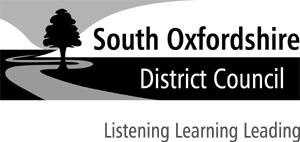 GUIDANCE FOR HYPNOTISM APPLICATIONSApplication for consent to conduct an exhibition, demonstration or performance of hypnotism You must always use the most up to date version of this form, which is available on our website at www.southoxon.gov.uk/licensing/alcohol-and-entertainment-licences/performances-of-hypnotism/There is no fee payable for this consent. It is important that you fill in the application form as accurately and as fully as possible and that you read and fully understand the declarations before signing them. If there are any parts of the form that you do not understand you should contact the licensing team for advice. We reserve the right to request any additional information that we deem necessary in order to consider the application. Applications should be made at least 28 days before the proposed performance date(s). The authority may consult other relevant bodies such as the police and fire service prior to determining any application. Hypnotism is defined in the Hypnotism Act 1952 as hypnotism, mesmerism and any similar act or process which produces or is intended to produce in any person any form of induced sleep or trance in which the susceptibility of the mind of that person to suggestion or direction is increased or intended to be increased, but does not include hypnotism, mesmerism or any such similar act or process which is self-induced.In the section where you are required to give details of the planned performance, please ensure you confirm whether minders will stay with hypnotised subjects during the show, including any interval. Also, please confirm whether each hypnotised subject will have a separate minder, and if not how many hypnotised subjects a minder will supervise. Licensing, South Oxfordshire District Council, Abbey House, Abbey Close, Abingdon, OX14 3JETelephone:		01235 422556Email: 		licensing@southoxon.gov.uk APPLICATION FOR CONSENT TO CONDUCT AN EXHIBITION, DEMONSTRATION OR PERFORMANCE OF HYPNOTISM Hypnotism Act 1952Please read the guidance on the previous page before completing this application formSection 1: Applicant details (event organiser)Section 1: Applicant details (event organiser)Section 1: Applicant details (event organiser)Surname: Surname: Mr / Mrs / Miss / Ms / Other: First names (in full): First names (in full): First names (in full): Address:Address:Address:Date of birth:Place of birth:Place of birth:Telephone/mobile number:Telephone/mobile number:Telephone/mobile number:Email address: Email address: Email address: Section 2: Details of the hypnotistSection 2: Details of the hypnotistSection 2: Details of the hypnotistSurname: Surname: Mr / Mrs / Miss / Ms / Other: First names (in full): First names (in full): First names (in full): Home address:Home address:Home address:Date of birth:Place of birth:Place of birth:Telephone/mobile number:Telephone/mobile number:Telephone/mobile number:Email address: Email address: Email address: Stage name: Stage name: Stage name: Website: Website: Website: Is the hypnotist a member of a recognised professional organisation?            Yes       No  Is the hypnotist a member of a recognised professional organisation?            Yes       No  Is the hypnotist a member of a recognised professional organisation?            Yes       No  If yes, please give details: If yes, please give details: If yes, please give details: Section 3: Venue for the performanceSection 3: Venue for the performanceName of venue: Name of venue: Venue manager: Venue manager: Venue address: Venue address: Venue phone number: Venue phone number: Proposed date(s) of performance(s):Proposed date(s) of performance(s):Start time: Please use the 24hr clock, e.g. 10:00 to 20:00End time: Maximum number of persons to be admitted for performance: Maximum number of persons to be admitted for performance: Detailed description of the planned performance(s) including suggestions to be put to those taking part: Detailed description of the planned performance(s) including suggestions to be put to those taking part: Section 4: Last three performancesSection 4: Last three performancesName of venue: Venue address: Local authority which granted permission: Date(s) of performance(s):Detailed description of the performance(s) including suggestions which were put to those taking part: Name of venue: Venue address: Local authority which granted permission: Date(s) of performance(s):Detailed description of the performance(s) including suggestions which were put to those taking part: Name of venue: Venue address: Local authority which granted permission: Date(s) of performance(s):Detailed description of the performance(s) including suggestions which were put to those taking part: Section 5: Refusals of permitsHas the hypnotist ever been refused or had a consent for hypnotism withdrawn by any licensing authority?    Yes       No  Has the hypnotist ever been barred by any relevant professional body    Yes       No  Has the hypnotist ever been convicted of an offence under the Hypnotism Act 1952, or involving the breach of a condition regulating or prohibiting a performance of hypnotism?   Yes       No  If YES to any of the above, please give details below: Section 5: ChecklistSection 5: ChecklistI enclose public liability insurance to the value of £5mDeclarationI confirm that the information given by me in this application is correct and true to the best of my knowledge and belief. I understand that if I make a false statement or omit any relevant information when making this application that I may be committing an offence for which I could be prosecuted, and any consent issued may be revoked.I will inform South Oxfordshire District Council of any changes to my circumstances that may affect my application which occur during the application period.I have read and completed this application myself and I am aware of the provisions of the Hypnotism Act 1952. I have read and understood the privacy notice for licence holders and applicants at www.southoxon.gov.uk/licensing/alcohol-and-entertainment-licences/performances-of-hypnotism/. I understand that any of the information provided with my application may be disclosed to other agencies such as the Police where there is a legal requirement to do so, for example in relation to the investigation of a suspected offence, or to bodies responsible for auditing and administering public funds for the prevention and detection of fraud. I understand that the council may request additional information or documentation as appropriate in order to consider the application.I understand that it is an offence to carry on a performance of hypnotism without first being granted a consent. If granted a consent, I declare that I will comply with such Acts, byelaws and conditions as are in force in the District.SIGNATURE ___________________________________________________________________                    PRINT FULL NAME:    ____________________________________________________________                   DATE: _________________________________________________________________________                    